This form is designed to guide designated host districts through each phase of obtaining approval for a new skills center core, branch, or satellite campus.Core/Branch Campus Approval Requirements: Completed feasibility study and an interdistrict cooperative agreement. The application to establish a new branch campus must be initiated by the host district. There are two steps to requesting the creation of a new core or branch campus: Request for funding (if available, see page 2) and the review & approval phases:Phase 1: Intent notification, feasibility study, and preliminary process approval (see page 2).Phase 2: Interdistrict cooperative agreement and final approval (see page 3).Satellite Campus Approval Requirements: New satellite programs have a separate set of requirements under WAC 392-600-080. The application to establish a new satellite campus must be initiated by the host district. There is one step to requesting the creation of a new satellite campus:Address the review and approval requirements (see page 4).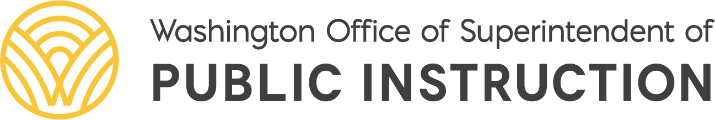                                                            New Skills Center Campus                                                          Request FormPlease send the form after completion of each phase electronically to cte@k12.wa.us.Phase 1: Intent Notification, Feasibility Study, and Preliminary Process Approval Phase 1: Intent Notification, Feasibility Study, and Preliminary Process Approval Phase 1: Intent Notification, Feasibility Study, and Preliminary Process Approval Phase 1: Intent Notification, Feasibility Study, and Preliminary Process Approval Phase 1: Intent Notification, Feasibility Study, and Preliminary Process Approval Applicant Contact: Applicant Contact: Applicant Contact: Applicant Contact: Applicant Contact: Host District: Host District: Host District: Contact Name: Contact Name: Email: Email: Email: Phone: Phone: Type of Campus Requesting for Approval:Type of Campus Requesting for Approval:Type of Campus Requesting for Approval:Type of Campus Requesting for Approval:Type of Campus Requesting for Approval: Skill Center Core CampusA facility housing a majority of the skills center students enrolled. It is operated by the skills center (WAC 392-600-010). Skill Center Branch CampusA common school or higher education facility which provides three or more programs at a location other than the skills center core campus (WAC 392-600-100). Skill Center Branch CampusA common school or higher education facility which provides three or more programs at a location other than the skills center core campus (WAC 392-600-100). Skill Center Branch CampusA common school or higher education facility which provides three or more programs at a location other than the skills center core campus (WAC 392-600-100). Skill Center Satellite CampusA facility or site which provides less than three programs at a location other than the skill center core campus (WAC 392-600-110). Campus will qualify as a Rural Satellite Skills Center (RCW 28A.245.020).Feasibility Study Procedures:The Skills Center Core Campus host district will be the primary contact for OSPI and will be responsible for disseminating information to member districts regarding the feasibility study. In the case of branch campuses, the existing skills center host district and administrative council shall be the applicant or co-applicant of the feasibility study.Funded Formal Feasibility Study: Expected to be a significant process which includes multiple surveys, public forums, several stakeholder meetings, and site visits to existing skills centers. A host district undertaking a funded formal feasibility study will seek state funding from the legislature. If funding is provided, the host district could begin receiving funding for the feasibility study as early as July of the year after the funding request was made.Waiver: A host district can seek a waiver from a funded formal feasibility study, which allows the host district to perform an expedited study that addresses the elements of a feasibility study (as identified below) without undertaking the significant process of a funded formal feasibility study. Where a waiver is being requested, a feasibility study must also be included since OSPI approval for a waiver depends on the ability of the expedited feasibility study to address the required elements.Feasibility Study Procedures:The Skills Center Core Campus host district will be the primary contact for OSPI and will be responsible for disseminating information to member districts regarding the feasibility study. In the case of branch campuses, the existing skills center host district and administrative council shall be the applicant or co-applicant of the feasibility study.Funded Formal Feasibility Study: Expected to be a significant process which includes multiple surveys, public forums, several stakeholder meetings, and site visits to existing skills centers. A host district undertaking a funded formal feasibility study will seek state funding from the legislature. If funding is provided, the host district could begin receiving funding for the feasibility study as early as July of the year after the funding request was made.Waiver: A host district can seek a waiver from a funded formal feasibility study, which allows the host district to perform an expedited study that addresses the elements of a feasibility study (as identified below) without undertaking the significant process of a funded formal feasibility study. Where a waiver is being requested, a feasibility study must also be included since OSPI approval for a waiver depends on the ability of the expedited feasibility study to address the required elements.Feasibility Study Procedures:The Skills Center Core Campus host district will be the primary contact for OSPI and will be responsible for disseminating information to member districts regarding the feasibility study. In the case of branch campuses, the existing skills center host district and administrative council shall be the applicant or co-applicant of the feasibility study.Funded Formal Feasibility Study: Expected to be a significant process which includes multiple surveys, public forums, several stakeholder meetings, and site visits to existing skills centers. A host district undertaking a funded formal feasibility study will seek state funding from the legislature. If funding is provided, the host district could begin receiving funding for the feasibility study as early as July of the year after the funding request was made.Waiver: A host district can seek a waiver from a funded formal feasibility study, which allows the host district to perform an expedited study that addresses the elements of a feasibility study (as identified below) without undertaking the significant process of a funded formal feasibility study. Where a waiver is being requested, a feasibility study must also be included since OSPI approval for a waiver depends on the ability of the expedited feasibility study to address the required elements.Feasibility Study Procedures:The Skills Center Core Campus host district will be the primary contact for OSPI and will be responsible for disseminating information to member districts regarding the feasibility study. In the case of branch campuses, the existing skills center host district and administrative council shall be the applicant or co-applicant of the feasibility study.Funded Formal Feasibility Study: Expected to be a significant process which includes multiple surveys, public forums, several stakeholder meetings, and site visits to existing skills centers. A host district undertaking a funded formal feasibility study will seek state funding from the legislature. If funding is provided, the host district could begin receiving funding for the feasibility study as early as July of the year after the funding request was made.Waiver: A host district can seek a waiver from a funded formal feasibility study, which allows the host district to perform an expedited study that addresses the elements of a feasibility study (as identified below) without undertaking the significant process of a funded formal feasibility study. Where a waiver is being requested, a feasibility study must also be included since OSPI approval for a waiver depends on the ability of the expedited feasibility study to address the required elements.Feasibility Study Procedures:The Skills Center Core Campus host district will be the primary contact for OSPI and will be responsible for disseminating information to member districts regarding the feasibility study. In the case of branch campuses, the existing skills center host district and administrative council shall be the applicant or co-applicant of the feasibility study.Funded Formal Feasibility Study: Expected to be a significant process which includes multiple surveys, public forums, several stakeholder meetings, and site visits to existing skills centers. A host district undertaking a funded formal feasibility study will seek state funding from the legislature. If funding is provided, the host district could begin receiving funding for the feasibility study as early as July of the year after the funding request was made.Waiver: A host district can seek a waiver from a funded formal feasibility study, which allows the host district to perform an expedited study that addresses the elements of a feasibility study (as identified below) without undertaking the significant process of a funded formal feasibility study. Where a waiver is being requested, a feasibility study must also be included since OSPI approval for a waiver depends on the ability of the expedited feasibility study to address the required elements.Indicate the initial request of the host district:Indicate the initial request of the host district:Indicate the initial request of the host district:Indicate the initial request of the host district:Indicate the initial request of the host district: Funded Formal Feasibility Study: Requests for funding must be received by OSPI no later than May 1 in order to be included for the next legislative session. OSPI will provide the host district with a grant notification letter where a feasibility study has been funded by the legislature. A joint resolution between two or more school districts and signed by the respective superintendents designating the host district must be included with this request. Funded Formal Feasibility Study: Requests for funding must be received by OSPI no later than May 1 in order to be included for the next legislative session. OSPI will provide the host district with a grant notification letter where a feasibility study has been funded by the legislature. A joint resolution between two or more school districts and signed by the respective superintendents designating the host district must be included with this request. Waiver from a Feasibility Study funded by the Legislature: A feasibility study, or equivalent documentation, must be completed addressing the elements of a feasibility study identified below.  Waiver from a Feasibility Study funded by the Legislature: A feasibility study, or equivalent documentation, must be completed addressing the elements of a feasibility study identified below.  Waiver from a Feasibility Study funded by the Legislature: A feasibility study, or equivalent documentation, must be completed addressing the elements of a feasibility study identified below. A completed feasibility study must be included by the host district with this phase of the application to OSPI within one year from the grant notification letter (see WAC 392-600-080). A district seeking a waiver must submit their feasibility study, or equivalent documentation, with their waiver request. OSPI will conduct a review of the draft feasibility study based on the minimum elements and provide a response to the lead school district in writing.A completed feasibility study must be included by the host district with this phase of the application to OSPI within one year from the grant notification letter (see WAC 392-600-080). A district seeking a waiver must submit their feasibility study, or equivalent documentation, with their waiver request. OSPI will conduct a review of the draft feasibility study based on the minimum elements and provide a response to the lead school district in writing.A completed feasibility study must be included by the host district with this phase of the application to OSPI within one year from the grant notification letter (see WAC 392-600-080). A district seeking a waiver must submit their feasibility study, or equivalent documentation, with their waiver request. OSPI will conduct a review of the draft feasibility study based on the minimum elements and provide a response to the lead school district in writing.A completed feasibility study must be included by the host district with this phase of the application to OSPI within one year from the grant notification letter (see WAC 392-600-080). A district seeking a waiver must submit their feasibility study, or equivalent documentation, with their waiver request. OSPI will conduct a review of the draft feasibility study based on the minimum elements and provide a response to the lead school district in writing.A completed feasibility study must be included by the host district with this phase of the application to OSPI within one year from the grant notification letter (see WAC 392-600-080). A district seeking a waiver must submit their feasibility study, or equivalent documentation, with their waiver request. OSPI will conduct a review of the draft feasibility study based on the minimum elements and provide a response to the lead school district in writing.Feasibility Study Required Elements:Feasibility Study Required Elements:Feasibility Study Required Elements:Feasibility Study Required Elements:Feasibility Study Required Elements:The minimum elements of a core or branch campus feasibility study will include the following: List school districts, businesses, and local community members that participated in the feasibility study. Include a regional map with illustrated boundaries of the school districts within the proposed service area. Provide a facility needs assessment with proposed campus site(s), and list and describe any existing facilities that may be used. Indicate whether a capital budget request (with a project description) will be needed for the skills center to operate initially. Indicate the proposed administrative structure for governing the branch or core campus. Provide a regional market assessment of the job market with demographics of the county or counties the skills center campus will serve, member school districts, and the hiring needs of major area industries/employers. Projected enrollment from each of the participating school districts, along with an explanation of how the projected enrollment was derived. Describe expected programs to be offered at the skill center core or branch campus with the prospective full time equivalent student count for each program. Provide an executive summary with a final conclusion which is supported by the elements of the study. Draft a resolution approving of the feasibility study and have it signed by the school boards of the school districts participating in the study. This resolution should include an estimate of annual operating costs.Core Campuses must also provide the following additional information: Plan to meet minimum enrollment requirements, of one hundred fifty full time equivalent students in a minimum of three different programs within three years (WAC 392-600-050). Policies and procedures ensuring cooperation and avoidance of unnecessary duplication of programs within the skill center member districts (WAC 392-600-090).The minimum elements of a core or branch campus feasibility study will include the following: List school districts, businesses, and local community members that participated in the feasibility study. Include a regional map with illustrated boundaries of the school districts within the proposed service area. Provide a facility needs assessment with proposed campus site(s), and list and describe any existing facilities that may be used. Indicate whether a capital budget request (with a project description) will be needed for the skills center to operate initially. Indicate the proposed administrative structure for governing the branch or core campus. Provide a regional market assessment of the job market with demographics of the county or counties the skills center campus will serve, member school districts, and the hiring needs of major area industries/employers. Projected enrollment from each of the participating school districts, along with an explanation of how the projected enrollment was derived. Describe expected programs to be offered at the skill center core or branch campus with the prospective full time equivalent student count for each program. Provide an executive summary with a final conclusion which is supported by the elements of the study. Draft a resolution approving of the feasibility study and have it signed by the school boards of the school districts participating in the study. This resolution should include an estimate of annual operating costs.Core Campuses must also provide the following additional information: Plan to meet minimum enrollment requirements, of one hundred fifty full time equivalent students in a minimum of three different programs within three years (WAC 392-600-050). Policies and procedures ensuring cooperation and avoidance of unnecessary duplication of programs within the skill center member districts (WAC 392-600-090).The minimum elements of a core or branch campus feasibility study will include the following: List school districts, businesses, and local community members that participated in the feasibility study. Include a regional map with illustrated boundaries of the school districts within the proposed service area. Provide a facility needs assessment with proposed campus site(s), and list and describe any existing facilities that may be used. Indicate whether a capital budget request (with a project description) will be needed for the skills center to operate initially. Indicate the proposed administrative structure for governing the branch or core campus. Provide a regional market assessment of the job market with demographics of the county or counties the skills center campus will serve, member school districts, and the hiring needs of major area industries/employers. Projected enrollment from each of the participating school districts, along with an explanation of how the projected enrollment was derived. Describe expected programs to be offered at the skill center core or branch campus with the prospective full time equivalent student count for each program. Provide an executive summary with a final conclusion which is supported by the elements of the study. Draft a resolution approving of the feasibility study and have it signed by the school boards of the school districts participating in the study. This resolution should include an estimate of annual operating costs.Core Campuses must also provide the following additional information: Plan to meet minimum enrollment requirements, of one hundred fifty full time equivalent students in a minimum of three different programs within three years (WAC 392-600-050). Policies and procedures ensuring cooperation and avoidance of unnecessary duplication of programs within the skill center member districts (WAC 392-600-090).The minimum elements of a core or branch campus feasibility study will include the following: List school districts, businesses, and local community members that participated in the feasibility study. Include a regional map with illustrated boundaries of the school districts within the proposed service area. Provide a facility needs assessment with proposed campus site(s), and list and describe any existing facilities that may be used. Indicate whether a capital budget request (with a project description) will be needed for the skills center to operate initially. Indicate the proposed administrative structure for governing the branch or core campus. Provide a regional market assessment of the job market with demographics of the county or counties the skills center campus will serve, member school districts, and the hiring needs of major area industries/employers. Projected enrollment from each of the participating school districts, along with an explanation of how the projected enrollment was derived. Describe expected programs to be offered at the skill center core or branch campus with the prospective full time equivalent student count for each program. Provide an executive summary with a final conclusion which is supported by the elements of the study. Draft a resolution approving of the feasibility study and have it signed by the school boards of the school districts participating in the study. This resolution should include an estimate of annual operating costs.Core Campuses must also provide the following additional information: Plan to meet minimum enrollment requirements, of one hundred fifty full time equivalent students in a minimum of three different programs within three years (WAC 392-600-050). Policies and procedures ensuring cooperation and avoidance of unnecessary duplication of programs within the skill center member districts (WAC 392-600-090).The minimum elements of a core or branch campus feasibility study will include the following: List school districts, businesses, and local community members that participated in the feasibility study. Include a regional map with illustrated boundaries of the school districts within the proposed service area. Provide a facility needs assessment with proposed campus site(s), and list and describe any existing facilities that may be used. Indicate whether a capital budget request (with a project description) will be needed for the skills center to operate initially. Indicate the proposed administrative structure for governing the branch or core campus. Provide a regional market assessment of the job market with demographics of the county or counties the skills center campus will serve, member school districts, and the hiring needs of major area industries/employers. Projected enrollment from each of the participating school districts, along with an explanation of how the projected enrollment was derived. Describe expected programs to be offered at the skill center core or branch campus with the prospective full time equivalent student count for each program. Provide an executive summary with a final conclusion which is supported by the elements of the study. Draft a resolution approving of the feasibility study and have it signed by the school boards of the school districts participating in the study. This resolution should include an estimate of annual operating costs.Core Campuses must also provide the following additional information: Plan to meet minimum enrollment requirements, of one hundred fifty full time equivalent students in a minimum of three different programs within three years (WAC 392-600-050). Policies and procedures ensuring cooperation and avoidance of unnecessary duplication of programs within the skill center member districts (WAC 392-600-090).For OSPI Internal Purposes Only: Approved  Needs More Work- Notes:  Denied- Notes:                  Date Received:  Date Approved: For OSPI Internal Purposes Only: Approved  Needs More Work- Notes:  Denied- Notes:                  Date Received:  Date Approved: For OSPI Internal Purposes Only: Approved  Needs More Work- Notes:  Denied- Notes:                  Date Received:  Date Approved: For OSPI Internal Purposes Only: Approved  Needs More Work- Notes:  Denied- Notes:                  Date Received:  Date Approved: For OSPI Internal Purposes Only: Approved  Needs More Work- Notes:  Denied- Notes:                  Date Received:  Date Approved:                                                            New Skills Center Campus                                                          Request FormPlease send the form after completion of each phase electronically to cte@k12.wa.us.                                                           New Skills Center Campus                                                          Request FormPlease send the form after completion of each phase electronically to cte@k12.wa.us.                                                           New Skills Center Campus                                                          Request FormPlease send the form after completion of each phase electronically to cte@k12.wa.us.                                                           New Skills Center Campus                                                          Request FormPlease send the form after completion of each phase electronically to cte@k12.wa.us.                                                           New Skills Center Campus                                                          Request FormPlease send the form after completion of each phase electronically to cte@k12.wa.us.Phase 2: Interdistrict Cooperative Agreement Phase 2: Interdistrict Cooperative Agreement Phase 2: Interdistrict Cooperative Agreement Phase 2: Interdistrict Cooperative Agreement Phase 2: Interdistrict Cooperative Agreement Applicant Contact: Applicant Contact: Applicant Contact: Applicant Contact: Applicant Contact: Host District: Host District: Host District: Contact Name: Contact Name: Email: Email: Email: Phone: Phone: An Interdistrict Cooperative Agreement must be included by the host district with this phase of the application to OSPI, within two school years after submitting the feasibility study. An Interdistrict Cooperative Agreement as set forth in WAC 392-600-020 must address the following: The administration of the school facility and of the program or services to be offered. The estimated number of students to be served from each district. The estimated amount of any operating costs of the programs that are not funded from state or federal sources, and the method of sharing the unfunded costs. Financial terms by which each participating district will share in the cost of construction or modernization and operation of school facilities to comply with WAC 392-347-023 Terms by which the skills center may be dissolved in accordance with the provisions for dissolution of skills centers as outlined in WAC 392-600-120. Duration of the interdistrict cooperative agreement:The initial interdistrict cooperative agreement must be a minimum of ten years.The minimum period of operation prior to dissolution consideration must be in accordance with the provisions for dissolution of skill centers as outlined in WAC 392-600-120.The renewal or amendments to agreements shall be submitted for approval of the OSPI Career and Technical Education Department. Ownership of all capital equipment and skill center facilities. Distribution of assets and liabilities or the payments to be made to the participating districts. Relationship and governance structure of branch campuses, if applicable. Responsibilities for services to be provided by participating school districts directly to the skill center. These shall include, but are not limited to:Transportation.Special education.Other non-core skill center needs of the student.Programs eligible for consideration and approval by OSPI shall be:Voluntary student enrollment.Tuition-free.Necessary for the express purpose of:Providing educational programs not otherwise available;Avoiding unnecessary duplications of specialized or unusually expensive programs and facilities.Note: An existing Interdistrict Cooperative Agreement, which covers an existing skills center core campus may be used for a new branch campus where 1) the existing Interdistrict Cooperative Agreement explicitly addresses branch campuses, 2) the new branch campus does not expand the skill center service area to new school districts, and 3) there is no current intent to develop the branch campus into a core campus in the future. An Interdistrict Cooperative Agreement between the core host district and the new branch host district must still be developed referencing provisions in the existing Interdistrict Cooperative Agreement that address the specific requirements of WAC 392-600-020.An Interdistrict Cooperative Agreement must be included by the host district with this phase of the application to OSPI, within two school years after submitting the feasibility study. An Interdistrict Cooperative Agreement as set forth in WAC 392-600-020 must address the following: The administration of the school facility and of the program or services to be offered. The estimated number of students to be served from each district. The estimated amount of any operating costs of the programs that are not funded from state or federal sources, and the method of sharing the unfunded costs. Financial terms by which each participating district will share in the cost of construction or modernization and operation of school facilities to comply with WAC 392-347-023 Terms by which the skills center may be dissolved in accordance with the provisions for dissolution of skills centers as outlined in WAC 392-600-120. Duration of the interdistrict cooperative agreement:The initial interdistrict cooperative agreement must be a minimum of ten years.The minimum period of operation prior to dissolution consideration must be in accordance with the provisions for dissolution of skill centers as outlined in WAC 392-600-120.The renewal or amendments to agreements shall be submitted for approval of the OSPI Career and Technical Education Department. Ownership of all capital equipment and skill center facilities. Distribution of assets and liabilities or the payments to be made to the participating districts. Relationship and governance structure of branch campuses, if applicable. Responsibilities for services to be provided by participating school districts directly to the skill center. These shall include, but are not limited to:Transportation.Special education.Other non-core skill center needs of the student.Programs eligible for consideration and approval by OSPI shall be:Voluntary student enrollment.Tuition-free.Necessary for the express purpose of:Providing educational programs not otherwise available;Avoiding unnecessary duplications of specialized or unusually expensive programs and facilities.Note: An existing Interdistrict Cooperative Agreement, which covers an existing skills center core campus may be used for a new branch campus where 1) the existing Interdistrict Cooperative Agreement explicitly addresses branch campuses, 2) the new branch campus does not expand the skill center service area to new school districts, and 3) there is no current intent to develop the branch campus into a core campus in the future. An Interdistrict Cooperative Agreement between the core host district and the new branch host district must still be developed referencing provisions in the existing Interdistrict Cooperative Agreement that address the specific requirements of WAC 392-600-020.An Interdistrict Cooperative Agreement must be included by the host district with this phase of the application to OSPI, within two school years after submitting the feasibility study. An Interdistrict Cooperative Agreement as set forth in WAC 392-600-020 must address the following: The administration of the school facility and of the program or services to be offered. The estimated number of students to be served from each district. The estimated amount of any operating costs of the programs that are not funded from state or federal sources, and the method of sharing the unfunded costs. Financial terms by which each participating district will share in the cost of construction or modernization and operation of school facilities to comply with WAC 392-347-023 Terms by which the skills center may be dissolved in accordance with the provisions for dissolution of skills centers as outlined in WAC 392-600-120. Duration of the interdistrict cooperative agreement:The initial interdistrict cooperative agreement must be a minimum of ten years.The minimum period of operation prior to dissolution consideration must be in accordance with the provisions for dissolution of skill centers as outlined in WAC 392-600-120.The renewal or amendments to agreements shall be submitted for approval of the OSPI Career and Technical Education Department. Ownership of all capital equipment and skill center facilities. Distribution of assets and liabilities or the payments to be made to the participating districts. Relationship and governance structure of branch campuses, if applicable. Responsibilities for services to be provided by participating school districts directly to the skill center. These shall include, but are not limited to:Transportation.Special education.Other non-core skill center needs of the student.Programs eligible for consideration and approval by OSPI shall be:Voluntary student enrollment.Tuition-free.Necessary for the express purpose of:Providing educational programs not otherwise available;Avoiding unnecessary duplications of specialized or unusually expensive programs and facilities.Note: An existing Interdistrict Cooperative Agreement, which covers an existing skills center core campus may be used for a new branch campus where 1) the existing Interdistrict Cooperative Agreement explicitly addresses branch campuses, 2) the new branch campus does not expand the skill center service area to new school districts, and 3) there is no current intent to develop the branch campus into a core campus in the future. An Interdistrict Cooperative Agreement between the core host district and the new branch host district must still be developed referencing provisions in the existing Interdistrict Cooperative Agreement that address the specific requirements of WAC 392-600-020.An Interdistrict Cooperative Agreement must be included by the host district with this phase of the application to OSPI, within two school years after submitting the feasibility study. An Interdistrict Cooperative Agreement as set forth in WAC 392-600-020 must address the following: The administration of the school facility and of the program or services to be offered. The estimated number of students to be served from each district. The estimated amount of any operating costs of the programs that are not funded from state or federal sources, and the method of sharing the unfunded costs. Financial terms by which each participating district will share in the cost of construction or modernization and operation of school facilities to comply with WAC 392-347-023 Terms by which the skills center may be dissolved in accordance with the provisions for dissolution of skills centers as outlined in WAC 392-600-120. Duration of the interdistrict cooperative agreement:The initial interdistrict cooperative agreement must be a minimum of ten years.The minimum period of operation prior to dissolution consideration must be in accordance with the provisions for dissolution of skill centers as outlined in WAC 392-600-120.The renewal or amendments to agreements shall be submitted for approval of the OSPI Career and Technical Education Department. Ownership of all capital equipment and skill center facilities. Distribution of assets and liabilities or the payments to be made to the participating districts. Relationship and governance structure of branch campuses, if applicable. Responsibilities for services to be provided by participating school districts directly to the skill center. These shall include, but are not limited to:Transportation.Special education.Other non-core skill center needs of the student.Programs eligible for consideration and approval by OSPI shall be:Voluntary student enrollment.Tuition-free.Necessary for the express purpose of:Providing educational programs not otherwise available;Avoiding unnecessary duplications of specialized or unusually expensive programs and facilities.Note: An existing Interdistrict Cooperative Agreement, which covers an existing skills center core campus may be used for a new branch campus where 1) the existing Interdistrict Cooperative Agreement explicitly addresses branch campuses, 2) the new branch campus does not expand the skill center service area to new school districts, and 3) there is no current intent to develop the branch campus into a core campus in the future. An Interdistrict Cooperative Agreement between the core host district and the new branch host district must still be developed referencing provisions in the existing Interdistrict Cooperative Agreement that address the specific requirements of WAC 392-600-020.An Interdistrict Cooperative Agreement must be included by the host district with this phase of the application to OSPI, within two school years after submitting the feasibility study. An Interdistrict Cooperative Agreement as set forth in WAC 392-600-020 must address the following: The administration of the school facility and of the program or services to be offered. The estimated number of students to be served from each district. The estimated amount of any operating costs of the programs that are not funded from state or federal sources, and the method of sharing the unfunded costs. Financial terms by which each participating district will share in the cost of construction or modernization and operation of school facilities to comply with WAC 392-347-023 Terms by which the skills center may be dissolved in accordance with the provisions for dissolution of skills centers as outlined in WAC 392-600-120. Duration of the interdistrict cooperative agreement:The initial interdistrict cooperative agreement must be a minimum of ten years.The minimum period of operation prior to dissolution consideration must be in accordance with the provisions for dissolution of skill centers as outlined in WAC 392-600-120.The renewal or amendments to agreements shall be submitted for approval of the OSPI Career and Technical Education Department. Ownership of all capital equipment and skill center facilities. Distribution of assets and liabilities or the payments to be made to the participating districts. Relationship and governance structure of branch campuses, if applicable. Responsibilities for services to be provided by participating school districts directly to the skill center. These shall include, but are not limited to:Transportation.Special education.Other non-core skill center needs of the student.Programs eligible for consideration and approval by OSPI shall be:Voluntary student enrollment.Tuition-free.Necessary for the express purpose of:Providing educational programs not otherwise available;Avoiding unnecessary duplications of specialized or unusually expensive programs and facilities.Note: An existing Interdistrict Cooperative Agreement, which covers an existing skills center core campus may be used for a new branch campus where 1) the existing Interdistrict Cooperative Agreement explicitly addresses branch campuses, 2) the new branch campus does not expand the skill center service area to new school districts, and 3) there is no current intent to develop the branch campus into a core campus in the future. An Interdistrict Cooperative Agreement between the core host district and the new branch host district must still be developed referencing provisions in the existing Interdistrict Cooperative Agreement that address the specific requirements of WAC 392-600-020.Satellite Program Review and Approval RequirementsSatellite Program Review and Approval RequirementsSatellite Program Review and Approval RequirementsSatellite Program Review and Approval RequirementsSatellite Program Review and Approval Requirements Request for satellite program submitted to the OSPI Director of Career and Technical Education (WAC 392-600-110). The request addresses which schools and districts would be sending students to the satellite, projected enrollment from each school, responsibilities of district and core skill center, and description of facilities that may be used. The request must identify if the applicant believes the new satellite will be established as a rural satellite skill center. Provide written approval from district Career and Technical Education Director and Superintendent if satellite is to be located at a comprehensive high school (WAC 392-600-020). Provide written approval from the Skills Center Director and the Administrative Council.Note: Request for satellite programs must be submitted by the Skill Center Core Campus Director. Satellite programs may only be hosted by a Skill Center Core Campus. Request for satellite program submitted to the OSPI Director of Career and Technical Education (WAC 392-600-110). The request addresses which schools and districts would be sending students to the satellite, projected enrollment from each school, responsibilities of district and core skill center, and description of facilities that may be used. The request must identify if the applicant believes the new satellite will be established as a rural satellite skill center. Provide written approval from district Career and Technical Education Director and Superintendent if satellite is to be located at a comprehensive high school (WAC 392-600-020). Provide written approval from the Skills Center Director and the Administrative Council.Note: Request for satellite programs must be submitted by the Skill Center Core Campus Director. Satellite programs may only be hosted by a Skill Center Core Campus. Request for satellite program submitted to the OSPI Director of Career and Technical Education (WAC 392-600-110). The request addresses which schools and districts would be sending students to the satellite, projected enrollment from each school, responsibilities of district and core skill center, and description of facilities that may be used. The request must identify if the applicant believes the new satellite will be established as a rural satellite skill center. Provide written approval from district Career and Technical Education Director and Superintendent if satellite is to be located at a comprehensive high school (WAC 392-600-020). Provide written approval from the Skills Center Director and the Administrative Council.Note: Request for satellite programs must be submitted by the Skill Center Core Campus Director. Satellite programs may only be hosted by a Skill Center Core Campus. Request for satellite program submitted to the OSPI Director of Career and Technical Education (WAC 392-600-110). The request addresses which schools and districts would be sending students to the satellite, projected enrollment from each school, responsibilities of district and core skill center, and description of facilities that may be used. The request must identify if the applicant believes the new satellite will be established as a rural satellite skill center. Provide written approval from district Career and Technical Education Director and Superintendent if satellite is to be located at a comprehensive high school (WAC 392-600-020). Provide written approval from the Skills Center Director and the Administrative Council.Note: Request for satellite programs must be submitted by the Skill Center Core Campus Director. Satellite programs may only be hosted by a Skill Center Core Campus. Request for satellite program submitted to the OSPI Director of Career and Technical Education (WAC 392-600-110). The request addresses which schools and districts would be sending students to the satellite, projected enrollment from each school, responsibilities of district and core skill center, and description of facilities that may be used. The request must identify if the applicant believes the new satellite will be established as a rural satellite skill center. Provide written approval from district Career and Technical Education Director and Superintendent if satellite is to be located at a comprehensive high school (WAC 392-600-020). Provide written approval from the Skills Center Director and the Administrative Council.Note: Request for satellite programs must be submitted by the Skill Center Core Campus Director. Satellite programs may only be hosted by a Skill Center Core Campus.For OSPI Internal Purposes Only: Approved  Needs More Work- Notes:  Denied- Notes:                  Date Received:  Date Approved: For OSPI Internal Purposes Only: Approved  Needs More Work- Notes:  Denied- Notes:                  Date Received:  Date Approved: For OSPI Internal Purposes Only: Approved  Needs More Work- Notes:  Denied- Notes:                  Date Received:  Date Approved: For OSPI Internal Purposes Only: Approved  Needs More Work- Notes:  Denied- Notes:                  Date Received:  Date Approved: For OSPI Internal Purposes Only: Approved  Needs More Work- Notes:  Denied- Notes:                  Date Received:  Date Approved: 